								Skjervøy båtforening 23.10.19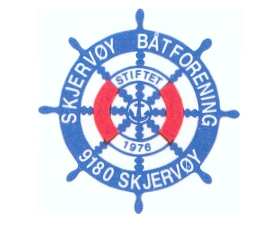 Referat fra styremøte 4 - 2019Til stede: Håvard Paulsen, Arnt Jostein Berg, Frank Bless, Dag Dyrnes. Kjell Hugo Reiersen.Tid:	Onsdag 23.okt.2019. kl 19.00Sted:	 Klubbhuset.Saker26/19	Orienteringer: (lysmaster, slipp, hval og utleie, toalettvogn)Lysmaster:  lysmastre montert på brygge 3 og brygge 8, på brygge 7 er kabling og montering akkurat ferdig.  Lerøy har montert redningsleider og lys på sin del av brygga.Faktura ifm med lysmontering på ca 98 000,-krSlippen: Det er gravd hull til tank og det er laget forskalling til spylesluk.  Det gjenstår en del arbeid som vi håper skal bli ferdig før vinteren.  Prosjektansvarlig og daglig leder jobber med saken.Regning for betong og støp er kommet og det ser ut som budsjetteringa gjort av styret stemmer godtHval: Mange ”hvalforskere” melder sin ankomst.  Daglig leder har kontroll på plasser som er tilgjengelige.  1.nov kommer Green-Gold som leier huset og bruker området rundt brygge 4.Toalettvogn/sanitæranlegget på huset:  Vogna er inspisert og Arne ønsker å påta seg arbeidet med vogna, styret foreslår at han får 1000,-kr/uke for arbeidet..  Kommunen ønsker å leie husets sanitæranlegget i hval-perioden.Vedtak: Kommunen leier klubbhusets sanitærrom i hvalperioden for 20 000,-kr/mnd.27/19	Slippen(forslag til foreløpige regler)Styrets formann har laget et forslag til regler.Det kommer div innspill fra styret Vedtak: Slippreglene vedtas som foreløpige regler.28/19	Utleie av hus, orientering, skjerping av regler og forslag til stopping av private festlige lag.Vedtak: På bakgrunn av de siste hendelser med utleie av klubbhuset stoppes all utleie til private fester, gebursdager og lignende inntil videre. Kun konfirmasjoner, dåp og slik gis tillatelse til.29/19 	Vrak i brygger(vedtak om fjerning)Det ligger en del båter, spesielt i brygge 8 som er å betegne som vrak.Vedtak: Båten i plass 15 i brygge 8 vedtas fjernet med 2 ukers varsel.30/19	Ny brygge 4?Forslag om å starte en prosess med å fornye brygge 4.  Det foreligger kostnadsoverslag på brygge med div tillegg, bla uteriggere, leidere og lignende.Vedtak:  Styret anser en fornying av brygge 4 er aktuelt.  Alle som ligger i brygge 4 må forespørres om innskuddpris og økonomi og så må saken opp som en budsjettsak på årsmøtet 2020.31/19	EVTIngen saker.Møtet hevet kl. 21.00Håvard Paulsen(ref)